Other Information:PE for Rowan Class will take place on Tuesdays and FridayPE for Elm Class will take place on Thursdays and FridayHomework will go home on Fridays. It needs to be returned to school by Thursday the following week. For Sports day – your child will need their red PE shorts, white trainers and a plain T-shirt in the colour of their House.Requests:We would like contributions of the following…tissues, Tesco Extra Value Washing Up Liquid, junk modelling, sellotape, paper, wool, rubber bands and  pens for the writing area. THANK YOU!            Clothes & The Seaside       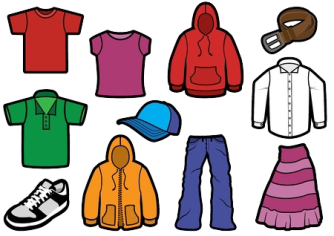 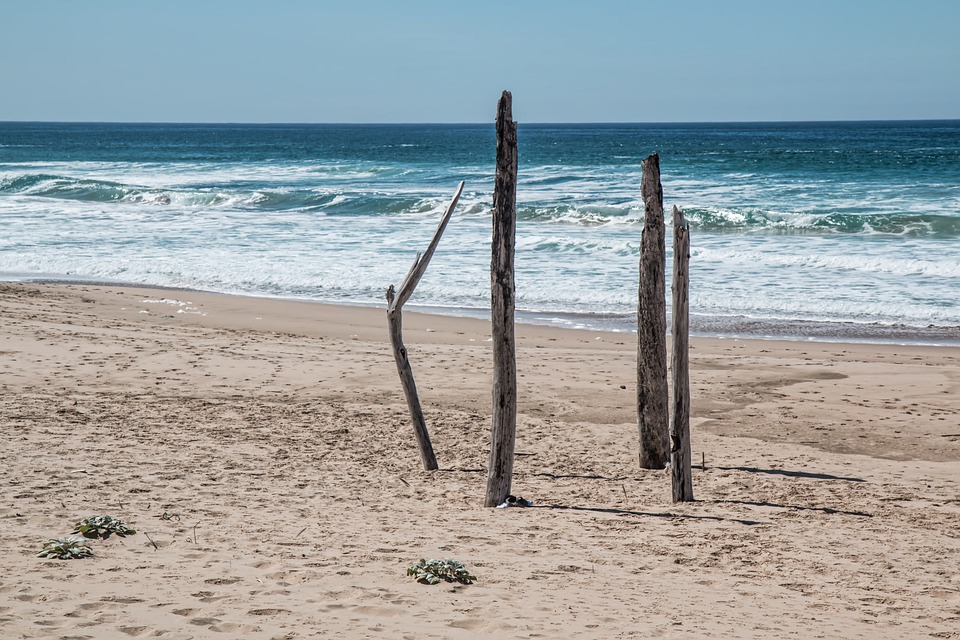 Dear Parents/Carers,Welcome to the Summer term in Year Two. Our Learning Projects this term are all about Clothes and The Seaside. Please see below for how this links to different areas of the curriculum.Best wishes,Avalon Mountford, Hannah Bawcombe and Lewis Turner            Clothes & The Seaside       Dear Parents/Carers,Welcome to the Summer term in Year Two. Our Learning Projects this term are all about Clothes and The Seaside. Please see below for how this links to different areas of the curriculum.Best wishes,Avalon Mountford, Hannah Bawcombe and Lewis Turner            Clothes & The Seaside       Dear Parents/Carers,Welcome to the Summer term in Year Two. Our Learning Projects this term are all about Clothes and The Seaside. Please see below for how this links to different areas of the curriculum.Best wishes,Avalon Mountford, Hannah Bawcombe and Lewis Turner            Clothes & The Seaside       Dear Parents/Carers,Welcome to the Summer term in Year Two. Our Learning Projects this term are all about Clothes and The Seaside. Please see below for how this links to different areas of the curriculum.Best wishes,Avalon Mountford, Hannah Bawcombe and Lewis Turner EnglishMathsMathsScienceProof Reading workAdding SuffixesJoining HandwritingReading for MeaningReading with Pace and Fluency TimeShapeMoneyMeasuring LengthCapacity and MassPosition and DirectionFood chainsField work on mini-beastsMaterialsArt & DesignDesign & TechnologyREPSHETextilesLooking at influential designers and their workJoining TechniquesStrengthening MaterialsShaping TechniquesColouring by DyingRunning StitchLooking at existing ProductsSymbolsSex and Relationship EducationComputingGeographyHistoryPE	Keeping SafeLogging OnReporting InformationCreating, Storing and Manipulating digital contentClothes around the worldNaming the continentsNaming CountriesNaming the OceansUsing NSEWGrid ReferencesDrawing Simple MapTimeline of clothesUsing Historical VocabularyRocking and RollingAthleticsGamesKey datesCommunity LinksVisits and EventsSports day 3rd JulyInternational DayFashion showSeaside 